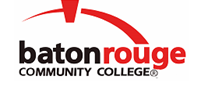 Baton Rouge Community CollegeAcademic Affairs Master SyllabusDate Approved:	11 September 2020Term and Year of Implementation:	Fall 2020Course Title:	Introduction to Concepts in PhysicsBRCC Course Rubric:	PHYS 1013Previous Course Rubric:	PHYS 200Lecture Hours per week-Lab Hours per week-Credit Hours:	3-0-3Per semester:  Lecture Hours-Lab Hours-Instructional Contact Hours:	45-0-45Louisiana Common Course Number:	CPHY 1013CIP Code:	40.0801Course Description:	Survey of concepts in physics. Topics selected from classical mechanics, electrodynamics, waves, thermodynamics, fluid mechanics, solid state physics, and nuclear physics. Not intended for science majors.Prerequisites:	MATH 1113 (or MATH 101) or MATH 1213 (or MATH 110) or equivalent with grade of ‘C’ or betterCo-requisites:		NoneSuggested Enrollment Cap:	30Learning Outcomes.  Upon successful completion of this course, the students will be able to:1.	Describe the major scientific contributions of Aristotle, Copernicus, Galileo, Newton, and Einstein to our understanding of the physical world.2.	Describe the motion of an object using the concepts of classical mechanics and explain the laws of conservation of energy and momentum.3.	Describe the effects of temperature on an object and the resulting heat flow.4.	Explain general concepts in wave mechanics.5.	Use physics concepts and algebraic skills to solve real-life physics problems.General Education Learning Outcome(s):  This course supports the development of competency in the following area(s).  Students will:Apply scientific concepts to explain the physical world. (General Education Competency:  Scientific Reasoning)Assessment Measures.  Assessment of all learning outcomes will be measured using the following methods:1.	Administration of unit exams during the semester and a comprehensive final exam at the end of the semester.2.	Instructor-designed assignments including, but not limited to, written and oral assignments, projects, homework, and quizzes.  All assignments will be graded using an instructor-designed rubric.Information to be included on the Instructor’s Course Syllabi:Disability Statement:  Baton Rouge Community College seeks to meet the needs of its students in many ways.  See the Office of Disability Services to receive suggestions for disability statements that should be included in each syllabus.Grading: The College grading policy should be included in the course syllabus.  Any special practices should also go here.  This should include the instructor’s and/or the department’s policy for make-up work.  For example in a speech course, “Speeches not given on due date will receive no grade higher than a sixty” or “Make-up work will not be accepted after the last day of class”.Attendance Policy:  Include the overall attendance policy of the college.  Instructors may want to add additional information in individual syllabi to meet the needs of their courses.General Policies: Instructors’ policy on the use of things such as beepers and cell phones and/or hand held programmable calculators should be covered in this section.Cheating and Plagiarism:  This must be included in all syllabi and should include the penalties for incidents in a given class.  Students should have a clear idea of what constitutes cheating in a given course.Safety Concerns:  In some courses, this may be a major issue.  For example, “No student will be allowed in the lab without safety glasses”.  General statements such as, “Items that may be harmful to one’s self or others should not be brought to class”.Library/ Learning Resources:  Since the development of the total person is part of our mission, assignments in the library and/or the Learning Resources Center should be included to assist students in enhancing skills and in using resources.  Students should be encouraged to use the library for reading enjoyment as part of lifelong learning.Expanded Course Outline:I.	MeasurementA.	Standard and SI SystemsB.	Uncertainty in measurements and significant digitsII.	KinematicsIII.	Force and AccelerationIV.	Work, Energy and MomentumV.	ThermodynamicsVI.	Sound and Electromagnetic RadiationVII.	Electricity and MagnetismVIII.	Selected Topics in Modern Physics